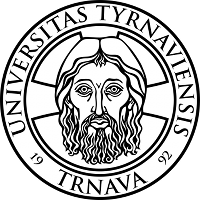 ECTS Grading ScaleIn Slovakia the grading system is compatible with ECTS grading scale.ECTS credits:1 full academic year	=	60 credits1 semester		=	30 credits1 term/trimester		=	20 creditsECTS GradeSlovak grading scale Percentage of grading scaleDefinition ABCDEFX11,522,534Max 100%  -  Min 91%Max 90%  -  Min 81 %Max 80%  -  Min 71%Max 70%  -  Min 61%Max 60%  -  Min 51%Max 50%  -  Min 0%EXCELLENT – outstanding performance with onlz minor errorsVERY GOOD – above the average standard but with some errorsGOOD – generally sound work with a number of notable errorsSATISFACTORY – fair but with significant shortcomingsSUFFICIENT – performance meets the minimum criteriaFAIL - some more work required before the credit can be awarded